Mehr als ein Farbfächer: GMG ColorBook ist der zuverlässige Nachweis für die Simulation von PANTONE® Farben im DigitaldruckTübingen, Deutschland (30. Juni 2021) – Während der Digitaldruck speziell im Verpackungsmarkt rasant an Bedeutung gewinnt, steht eine Frage noch immer im Raum: Wie können PANTONE® und individuelle Markenfarben mit einem fixen Farbset von vier bis sieben Farben präzise wiedergegeben werden? GMG ColorServer und GMG OpenColor haben die Farbkonvertierung im Griff. Das Ergebnis überzeugt. Doch um diese Kompetenz im Gespräch mit potenziellen Auftraggebern belegen zu können, bekommt der Digitaldruck jetzt ein schlagendes Argument: GMG ColorBook – es sieht aus wie ein gängiger Farbfächer und ist doch viel mehr.Peter Schöffler, Produktmanager bei GMG, erklärt das Alleinstellungsmerkmal: „Im Digitaldruck ist GMG ColorBook die sichere Farbreferenz für die Simulation von Pantone- und individuellen Markenfarben. Wir reden also nicht über einen normalen Farbfächer aus dem Regal, sondern über einen Fächer aus dem eigenen Drucksaal – mit den tatsächlichen Druckbedingungen. Kurz: GMG ColorBook ist eine von Pantone lizensierte Lösung, die das tatsächliche Ergebnis zeigt, denn GMG ColorBook wird mit der eigenen Digitaldruckmaschine auf Originalsubstrat produziert.“GMG liefert mit der neuen Option einerseits ein vertriebsbegleitendes Werkzeug für Druckereien, die ihre Farbkompetenz im Digitaldruck bereits im Vorfeld eines Auftrags physisch belegen möchten, und andererseits einen Baustein für eine sichere Farbkommunikation. „Vom Design über die Vorstufe über den Drucksaal bis hin zu den Entscheidern bei großen Markenartiklern – wenn die Erwartungshaltung überall dieselbe ist, sorgt das ganz klar für Sicherheit“, so Peter Schöffler.“Pantone freut sich über die Zusammenarbeit mit GMG,“ sagt Iain Pike, Director of Licensing bei Pantone. "GMG ColorBook ist eine einzigartige Lösung: Anhand der Simulation von Pantonefarben kön-nen anspruchsvolle Printbuyer mit eigenen Augen sehen, was die Druckerei im Digitaldruck liefert. Und die Druckereien können mit ihren Marken- und Agenturkunden jetzt schnell und einfach einen Vergleich machen – GMG ColorBook hier, Pantone Formula Guide Solid Coated da. Das geht ganz schnell, denn der Seitenumfang und die Gestaltung beider Fächer sind praktisch identisch. So ist es ein Leichtes, die Erwartungen an den Digitaldruck gemeinsam zu objektivieren“.GMG ColorBook kommt als Option zu GMG ColorServer und GMG OpenColor. „In der Benutzeroberfläche erscheint lediglich ein weiterer Button“, sagt Peter Schöffler und fasst zusammen: „Ein kleines Icon für die Software, ein großer Schritt für den Digitaldruck.“Weitere Informationen auf www.gmgcolor.comEndeÜber GMG: GMG ist der führende Entwickler von High-End-Farbmanagement-Lösungen. Das Unternehmen wurde 1984 in Tübingen, Deutschland, gegründet, wo sich auch heute noch der Hauptsitz befindet. Mit mehr als 35 Jahren Erfahrung im Farbmanagement ist GMG ein Branchenpionier, der buchstäblich die Standards in diesem Segment setzt. Das Hauptaugenmerk von GMG liegt auf der Entwicklung von Komplettlösungen zur Standardisierung von Farbmanagement-Workflows für verschiedene Druckverfahren und für unterschiedliche Substrate. GMG ist mit über 12.000 installierten Farbmanagement-Systemen auf der ganzen Welt zu Hause. Zu den Kunden des Unternehmens zählen unter anderem Kreativagenturen, Prepressunternehmen, Offset-, Flexo-, Verpackungs-, Digital-, Tiefdruck- und Großformatdruckereien. GMG ist sowohl mit eigenen Tochtergesellschaften als auch über ein breites Partnernetz-werk global vertreten.About Pantone: Pantone provides the universal language of color that enables color-critical decisions through every stage of the workflow for brands and manufacturers. More than 10 million designers and producers around the world rely on Pantone Products and Services to help define, communicate, and control color from inspiration to realization – leveraging advanced X-Rite technology to achieve color consistency across various materials and finishes for graphics, fashion, and product design. Pantone Standards feature digital and physical color specification and workflow tools. The Pantone Color Institute™ provides customized color standards, brand identity and product color consulting as well as trend forecasting inclusive of Pantone Color of the Year, Fashion Runway Color Trend Reports, color psychology and more. Pantone B2B Licensing incorporates the Pantone Color System into different products and services, enabling licensees to communicate and reproduce Pantone Values and improve efficiencies for their users. Pantone Lifestyle brings color and design together across apparel, home, and accessories. Learn more at www.pantone.com and connect with Pantone on Instagram, Facebook, and LinkedIn.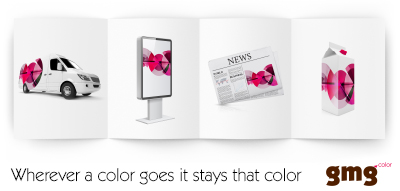 © 2021 GMG GmbH & Co. KG. GMG, das GMG Logo und bestimmte Produktbezeichnungen sind eingetragene Warenzeichen der GMG GmbH & Co. KG. Alle anderen Bezeichnungen und genannten Produkte sind eingetragene Warenzeichen der jeweiligen Firmen. GMG behält sich das Recht vor, jederzeit Änderungen technischer oder anderer Art vorzunehmen.Pantone is a trademark of Pantone LLC and is registered in the United States and/or other countries.  Für weitere Informationen besuchen Sie bitte www.gmgcolor.com, www.facebook.com/gmgcolor.en, 
http://twitter.com/gmgcolor, www.linkedin.com/company/gmgKontakt:			Pressekontakt:			Pressekontakt Americas:GMG GmbH & Co. KG		AD Communications		Press +Phone: + 49 (0) 7071 938 74-0	Tom Platt			Irvin PressFax: + 49 (0) 7071 938 74-22	Phone: + 44 (0) 1372 464470	Phone: +1 508-384-3660E-mail: pr@gmgcolor.com		E-mail: tplatt@adcomms.co.uk	E-mail: irv@press-plus.comFor PantoneMarcie FosterDirector of Brand Management & Marketing CommunicationsE-mail: marciefoster@pantone.comWeb: www.pantone.com